Anul școlar 2017 - 2018Fișă de proiect – clasa a VI-a 1. Probleme compuse:1.1.  Efectuați calculele și rotunjiți la zecimi și la întregi rezultatul obținut:                            .1.2.  Știind că  aflați valoarea raportului  și exprimați procentual          rezultatul.1.3.  Un aparat electrocasnic are prețul de 5400 lei. Aflați  prețul aparatului după două         ieftiniri succesive ale prețului cu 20% și cu 10%.                      1.4.  Punctele  A, B, D, C, E sunt coliniare, în această ordine. Știind că BD = 2 cm,         AB = BC + 1 cm, CE = 2BC, aflați lungimea segmentului [AE] și precizați dacă                               segmentele [DC] și [AE] au același mijloc.1.5.  Fie ABC un triunghi isoscel, cu [AB][AC], AB = 6 cm, BC = 10,39 cm și         m(< BAC) = 120°. Ducem BDAC, DAC și notăm cu M și N mijloacele segmentelor        [BC] și [BD].        a) Arătați că [BA este bisectoarea unghiului < CBD.        b) Arătați că MN || CD și calculați lungimea segmentului [MN].        c) Calculați perimetrul și aria triunghiului BCD.                                                                                                                                Profesor, Teodora Cosma        2.  Problemă distractivă: Stabiliți o legătură între cele două figuri de mai jos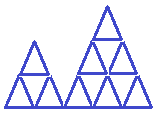 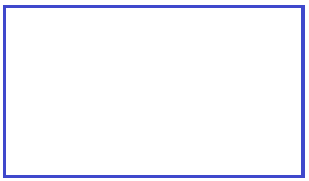                                                                                                                                           Profesor, Teodora Cosma      3. CONCURSUL ,,Varietăţi Matematice”- anul școlar  2017 – 2018 !1. Probleme  propuse de profesor, Teodora Cosma     1.  Aflați numerele a și b știind că  a + b = 90  și că  20% din a = 40% din b.     2.  Fie ABC dreptunghic, m(< BAC) = 90°, m(< ACB) = 30°, AB = 5 cm, AC = 8,66 cm.          Construim BE || AC, CE || AB și D simetricul punctului A față de punctul B.          a) Arătați că triunghiul ADE este echilateral.          b) Calculați perimetrul și aria triunghiului ADE.                                                        2. Concurs de: probleme compuse, probleme distractive compuse, rebusuri, glume, povestiri, poezii, ghicitori, fotografii,...ale elevilor, cu menţiunea să aibă conţinut matematic.                                                             *  Termen de rezolvare a problemelor propuse, până                                                                   în data de 28.05.2018.                                                                    *  Rezultatele vor fi prezentate până în data de                                                                        1.06.2018.                                                                 *  Realizată de profesor, Cosma Teodora                                                                   Colegiul Tehnic T.F.,,Anghel Saligny”-Simeria                                                                  Structura: Şcoala Gimnazială „Sigismund  Toduţă” 